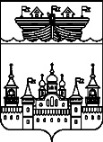 ЗЕМСКОЕ СОБРАНИЕ ВОСКРЕСЕНСКОГО МУНИЦИПАЛЬНОГО РАЙОНА НИЖЕГОРОДСКОЙ ОБЛАСТИРЕШЕНИЕ27 июля 2018 года	№47Об исполнении бюджета Воскресенского муниципального района Нижегородской области за 1 полугодие 2018 годаРассмотрев представленную начальником Управления финансов администрации Воскресенского муниципального района Нижегородской области Н.В.Мясниковой информацию об исполнении бюджета муниципального района за 1 полугодие 2018 года,Земское собрание района решило:Информацию об исполнении бюджета муниципального района за 1 полугодие 2018 года принять к сведению.Глава местного самоуправления		А.В.БезденежныхПриложение  к решению Земского собрания Воскресенского муниципального района Нижегородской области от 27.07.2018 №47ОБ ИСПОЛНЕНИИ БЮДЖЕТА ВОСКРЕСЕНСКОГО МУНИЦИПАЛЬНОГО РАЙОНА НИЖЕГОРОДСКОЙ ОБЛАСТИ ЗА 1 ПОЛУГОДИЕ 2018 ГОДААнализ доходов консолидированного бюджета Воскресенского муниципального района за январь-июнь 2018 годаАнализ доходов консолидированного бюджета Воскресенского муниципального района за январь-июнь 2018 годаАнализ доходов консолидированного бюджета Воскресенского муниципального района за январь-июнь 2018 годаАнализ доходов консолидированного бюджета Воскресенского муниципального района за январь-июнь 2018 годаАнализ доходов консолидированного бюджета Воскресенского муниципального района за январь-июнь 2018 годаАнализ доходов консолидированного бюджета Воскресенского муниципального района за январь-июнь 2018 годаАнализ доходов консолидированного бюджета Воскресенского муниципального района за январь-июнь 2018 годаАнализ доходов консолидированного бюджета Воскресенского муниципального района за январь-июнь 2018 годаАнализ доходов консолидированного бюджета Воскресенского муниципального района за январь-июнь 2018 годаАнализ доходов консолидированного бюджета Воскресенского муниципального района за январь-июнь 2018 годаАнализ доходов консолидированного бюджета Воскресенского муниципального района за январь-июнь 2018 годаАнализ доходов консолидированного бюджета Воскресенского муниципального района за январь-июнь 2018 годаАнализ доходов консолидированного бюджета Воскресенского муниципального района за январь-июнь 2018 годаАнализ доходов консолидированного бюджета Воскресенского муниципального района за январь-июнь 2018 годаРайонный бюджетРайонный бюджетРайонный бюджетРайонный бюджетРайонный бюджетРайонный бюджетРайонный бюджетРайонный бюджетРайонный бюджетДополни-тельные доходы районного бюджетаПоказателиПоказателиПоказателиПоказателиплан уточненный январь-июнь 2018 годаплан уточненный январь-июнь 2018 годаФакт январь-июньФакт январь-июньФакт январь-июнь% исп.% исп.% исп.Дополни-тельные доходы районного бюджета111177888100,0999131.Налоговые доходы  Всего1.Налоговые доходы  Всего1.Налоговые доходы  Всего1.Налоговые доходы  Всего50 547,550 547,551 051,051 051,051 051,078,5101,0101,0101,0503,5в том числе:в том числе:в том числе:в том числе:1.1.Налог на доходы физических лиц1.1.Налог на доходы физических лиц1.1.Налог на доходы физических лиц1.1.Налог на доходы физических лиц45 756,745 756,746 085,646 085,646 085,670,9100,7100,7100,7328,91.2.Доходы от уплаты акцизов на нефтепродукты, подлежащие распределению в консолидорованные бюджеты субъектов РФ1.2.Доходы от уплаты акцизов на нефтепродукты, подлежащие распределению в консолидорованные бюджеты субъектов РФ1.2.Доходы от уплаты акцизов на нефтепродукты, подлежащие распределению в консолидорованные бюджеты субъектов РФ1.2.Доходы от уплаты акцизов на нефтепродукты, подлежащие распределению в консолидорованные бюджеты субъектов РФ0,00,00,00,00,00,00,00,00,00,01.3.Налоги на совокупный доход1.3.Налоги на совокупный доход1.3.Налоги на совокупный доход1.3.Налоги на совокупный доход3 721,33 721,33 666,83 666,83 666,898,598,598,5-54,51.3.1. Единый налог на вмененный доход1.3.1. Единый налог на вмененный доход1.3.1. Единый налог на вмененный доход1.3.1. Единый налог на вмененный доход3 483,53 483,53 369,93 369,93 369,95,296,796,796,7-113,61.3.2.Единый сельскохозяйственный налог1.3.2.Единый сельскохозяйственный налог1.3.2.Единый сельскохозяйственный налог1.3.2.Единый сельскохозяйственный налог21,121,144,144,144,10,10,00,00,023,01.3.3.Налог взимаемый  в связи с применением патентной системы налогообложения1.3.3.Налог взимаемый  в связи с применением патентной системы налогообложения1.3.3.Налог взимаемый  в связи с применением патентной системы налогообложения1.3.3.Налог взимаемый  в связи с применением патентной системы налогообложения216,7216,7252,8252,8252,80,4116,7116,7116,736,11.4.Налоги на имущество1.4.Налоги на имущество1.4.Налоги на имущество1.4.Налоги на имущество0,00,00,00,00,00,00,00,00,01.4.1.Налог на имущество физических лиц1.4.1.Налог на имущество физических лиц1.4.1.Налог на имущество физических лиц1.4.1.Налог на имущество физических лиц0,00,00,00,00,00,00,00,00,00,01.4.2.Земельный налог Всего1.4.2.Земельный налог Всего1.4.2.Земельный налог Всего1.4.2.Земельный налог Всего0,00,00,00,00,00,00,00,00,00,01.5.Госпошлина1.5.Госпошлина1.5.Госпошлина1.5.Госпошлина1 069,51 069,51 298,61 298,61 298,62,0121,4121,4121,4229,11.6.Прочие налоговые доходы1.6.Прочие налоговые доходы1.6.Прочие налоговые доходы1.6.Прочие налоговые доходы0,00,00,00,00,00,00,00,00,00,02.Неналоговые доходы Всего2.Неналоговые доходы Всего2.Неналоговые доходы Всего2.Неналоговые доходы Всего12 413,812 413,813 980,113 980,113 980,121,5112,6112,6112,61 566,3в том числе:в том числе:в том числе:в том числе:2.1.Доходы от использования имущества2.1.Доходы от использования имущества2.1.Доходы от использования имущества2.1.Доходы от использования имущества3 894,83 894,83 882,53 882,53 882,599,799,799,7-12,32.1.1.Доходы от аренды земли 2.1.1.Доходы от аренды земли 2.1.1.Доходы от аренды земли 2.1.1.Доходы от аренды земли 1 604,81 604,81 534,41 534,41 534,42,495,695,695,6-70,42.1.2..Доходы, получаемые в виде арендной платы, а также средства от продажи права на заключение договоров аренды за земли, находящиеся в собственности муниципальных районов2.1.2..Доходы, получаемые в виде арендной платы, а также средства от продажи права на заключение договоров аренды за земли, находящиеся в собственности муниципальных районов2.1.2..Доходы, получаемые в виде арендной платы, а также средства от продажи права на заключение договоров аренды за земли, находящиеся в собственности муниципальных районов2.1.2..Доходы, получаемые в виде арендной платы, а также средства от продажи права на заключение договоров аренды за земли, находящиеся в собственности муниципальных районов0,00,0278,3278,3278,30,10,00,00,0278,32.1.2.Доходы от аренды нежилого фонда 2.1.2.Доходы от аренды нежилого фонда 2.1.2.Доходы от аренды нежилого фонда 2.1.2.Доходы от аренды нежилого фонда 2 290,02 290,02 069,62 069,62 069,63,290,490,490,4-220,42.1.3.Поступлениие прибыли от МУП2.1.3.Поступлениие прибыли от МУП2.1.3.Поступлениие прибыли от МУП2.1.3.Поступлениие прибыли от МУП0,00,00,00,00,00,00,00,00,00,02.1.4.Прочие доходы от использования имущества2.1.4.Прочие доходы от использования имущества2.1.4.Прочие доходы от использования имущества2.1.4.Прочие доходы от использования имущества0,00,00,20,20,20,00,00,00,00,22.2.Плата за выбросы загрязняющих веществ в атмосферный воздух стационарными объектами2.2.Плата за выбросы загрязняющих веществ в атмосферный воздух стационарными объектами2.2.Плата за выбросы загрязняющих веществ в атмосферный воздух стационарными объектами2.2.Плата за выбросы загрязняющих веществ в атмосферный воздух стационарными объектами346,5346,5117,5117,5117,50,233,933,933,9-229,02.3.Прочие доходы от оказания платных услуг (работ)2.3.Прочие доходы от оказания платных услуг (работ)2.3.Прочие доходы от оказания платных услуг (работ)2.3.Прочие доходы от оказания платных услуг (работ)6 856,46 856,48 188,98 188,98 188,912,6119,4119,4119,41 332,52.4.Продажа материальных и нематериальных активов2.4.Продажа материальных и нематериальных активов2.4.Продажа материальных и нематериальных активов2.4.Продажа материальных и нематериальных активов950,0950,01 066,31 066,31 066,3112,2112,2112,2116,32.4.1.Доходы от продажи имущества2.4.1.Доходы от продажи имущества2.4.1.Доходы от продажи имущества2.4.1.Доходы от продажи имущества300,0300,014,314,314,30,00,00,00,0-285,72.4.2.Доходы от продажи земли2.4.2.Доходы от продажи земли2.4.2.Доходы от продажи земли2.4.2.Доходы от продажи земли420,0420,0998,7998,7998,71,5237,8237,8237,8578,72.4.3. Доходы от продажи земельных участков, находящихся в собственности муниципальных районов (за исключением земельных участков муниципальных бюджетных и автономных учреждений)2.4.3. Доходы от продажи земельных участков, находящихся в собственности муниципальных районов (за исключением земельных участков муниципальных бюджетных и автономных учреждений)2.4.3. Доходы от продажи земельных участков, находящихся в собственности муниципальных районов (за исключением земельных участков муниципальных бюджетных и автономных учреждений)2.4.3. Доходы от продажи земельных участков, находящихся в собственности муниципальных районов (за исключением земельных участков муниципальных бюджетных и автономных учреждений)150,0150,018,918,918,90,012,612,612,6-131,12.4.4.Плата за увеличение площади зем.участка2.4.4.Плата за увеличение площади зем.участка2.4.4.Плата за увеличение площади зем.участка2.4.4.Плата за увеличение площади зем.участка80,080,034,434,434,40,00,00,00,0-45,62.5.Штрафы и иные санкции2.5.Штрафы и иные санкции2.5.Штрафы и иные санкции2.5.Штрафы и иные санкции366,1366,1713,7713,7713,71,1194,9194,9194,9347,62.6.Прочие неналоговые доходы2.6.Прочие неналоговые доходы2.6.Прочие неналоговые доходы2.6.Прочие неналоговые доходы0,00,011,211,211,20,00,00,011,22.6.1.Невыясненные поступления2.6.1.Невыясненные поступления2.6.1.Невыясненные поступления2.6.1.Невыясненные поступления0,00,00,00,00,00,00,00,00,00,02.6.2.Прочие неналоговые доходы2.6.2.Прочие неналоговые доходы2.6.2.Прочие неналоговые доходы2.6.2.Прочие неналоговые доходы0,00,011,211,211,20,00,00,011,23.ВСЕГО СОБСТВЕННЫХ ДОХОДОВ:3.ВСЕГО СОБСТВЕННЫХ ДОХОДОВ:3.ВСЕГО СОБСТВЕННЫХ ДОХОДОВ:3.ВСЕГО СОБСТВЕННЫХ ДОХОДОВ:62 961,362 961,365 031,165 031,165 031,1100,0103,3103,3103,32 069,84.Безвозмездные поступления4.Безвозмездные поступления4.Безвозмездные поступления4.Безвозмездные поступления212 609,1212 609,1213 612,0213 612,0213 612,0100,5100,5100,54.1.Безвозмездные поступления от других бюджетов4.1.Безвозмездные поступления от других бюджетов4.1.Безвозмездные поступления от других бюджетов4.1.Безвозмездные поступления от других бюджетов217 389,3217 389,3218 090,2218 090,2218 090,2100,3100,3100,34.1.1.Дотации ВСЕГО4.1.1.Дотации ВСЕГО4.1.1.Дотации ВСЕГО4.1.1.Дотации ВСЕГО68 194,768 194,768 194,768 194,768 194,7100,0100,0100,04.1.2.Субсидии ВСЕГО4.1.2.Субсидии ВСЕГО4.1.2.Субсидии ВСЕГО4.1.2.Субсидии ВСЕГО3 381,03 381,03 381,03 381,03 381,00,00,00,04.1.3.Субвенции ВСЕГО4.1.3.Субвенции ВСЕГО4.1.3.Субвенции ВСЕГО4.1.3.Субвенции ВСЕГО142 606,2142 606,2142 606,2142 606,2142 606,2100,0100,0100,04.1.4.Иные межбюджетные трансферты4.1.4.Иные межбюджетные трансферты4.1.4.Иные межбюджетные трансферты4.1.4.Иные межбюджетные трансферты3 207,43 207,43 908,33 908,33 908,30,00,00,04.2.Возврат остатков субсидий и субвенций и иных МБТ прошлых лет4.2.Возврат остатков субсидий и субвенций и иных МБТ прошлых лет4.2.Возврат остатков субсидий и субвенций и иных МБТ прошлых лет4.2.Возврат остатков субсидий и субвенций и иных МБТ прошлых лет-4 780,2-4 780,2-4 780,2-4 780,2-4 780,2100,0100,0100,04.3.Прочие безвозмездные поступления 4.3.Прочие безвозмездные поступления 4.3.Прочие безвозмездные поступления 4.3.Прочие безвозмездные поступления 0,00,0302,0302,0302,00,00,00,05.ИТОГО ДОХОДОВ:5.ИТОГО ДОХОДОВ:5.ИТОГО ДОХОДОВ:5.ИТОГО ДОХОДОВ:275 570,4275 570,4278 643,1278 643,1278 643,1101,1101,1101,1СВЕДЕНИЯСВЕДЕНИЯСВЕДЕНИЯСВЕДЕНИЯСВЕДЕНИЯСВЕДЕНИЯСВЕДЕНИЯСВЕДЕНИЯСВЕДЕНИЯСВЕДЕНИЯСВЕДЕНИЯСВЕДЕНИЯСВЕДЕНИЯСВЕДЕНИЯоб исполнении расходной части бюджета Воскресенского муниципального района на 01.07.2018 годаоб исполнении расходной части бюджета Воскресенского муниципального района на 01.07.2018 годаоб исполнении расходной части бюджета Воскресенского муниципального района на 01.07.2018 годаоб исполнении расходной части бюджета Воскресенского муниципального района на 01.07.2018 годаоб исполнении расходной части бюджета Воскресенского муниципального района на 01.07.2018 годаоб исполнении расходной части бюджета Воскресенского муниципального района на 01.07.2018 годаоб исполнении расходной части бюджета Воскресенского муниципального района на 01.07.2018 годаоб исполнении расходной части бюджета Воскресенского муниципального района на 01.07.2018 годаоб исполнении расходной части бюджета Воскресенского муниципального района на 01.07.2018 годаоб исполнении расходной части бюджета Воскресенского муниципального района на 01.07.2018 годаоб исполнении расходной части бюджета Воскресенского муниципального района на 01.07.2018 годаоб исполнении расходной части бюджета Воскресенского муниципального района на 01.07.2018 годаоб исполнении расходной части бюджета Воскресенского муниципального района на 01.07.2018 годаоб исполнении расходной части бюджета Воскресенского муниципального района на 01.07.2018 года                                                                                                           (тыс. руб.)                                                                                                             (тыс. руб.)                                                                                                             (тыс. руб.)                                                                                                             (тыс. руб.)                                                                                                             (тыс. руб.)                                                                                                             (тыс. руб.)                                                                                                             (тыс. руб.)                                                                                                             (тыс. руб.)                                                                                                             (тыс. руб.)                                                                                                             (тыс. руб.)                                                                                                             (тыс. руб.)                                                                                                             (тыс. руб.)                                                                                                             (тыс. руб.)                                                                                                             (тыс. руб.)  НаименованиеНаименованиеУточнен-ный план годУточнен-ный план 6 месяцевУточнен-ный план 6 месяцевИсполнено% исполнения к плану год% исполнения к плану год% исполнения к плану 6 меся-цам% исполнения к плану 6 меся-цам% исполнения к плану 6 меся-цам% исполнения к плану 6 меся-цамДоля в % к общему объему расходовДоля в % к общему объему расходов1Общегосударственные  вопросы43 944,622 521,322 521,322 079,250,250,298,098,098,098,09,39,3в том числе:1.1функционирование местных администраций.32 864,116 838,316 838,316 704,750,850,899,299,299,299,21.2резервный фонд (остаток)386,856,856,81.3новогодние подарки260,0234,0234,0210,480,980,989,989,989,989,91.4оплата за программу по казначейскому исполнению бюджета , обслуживание 1С, обслуживание сайта Администрации1 714,1651,6651,6558,732,632,685,785,785,785,71.6оценка недвижимости, признание прав собственности90,040,540,540,545,045,0100,0100,0100,0100,01.7административно-хозяйственный отдел3 360,51 960,61 960,61 938,157,757,798,998,998,998,91.8налог на имущество, находящееся  в аренде0,00,00,00,00,00,00,00,00,00,01.9многофункциональный центр4 037,51 963,51 963,51 942,748,148,198,998,998,998,91.10Муниципальная программа "Обеспечение сохранности архивных фондов Воскресенского муниципального района Нижегородской области" на 2018-2020 годыасти100,073,273,259,759,759,781,681,681,681,61.11Муниципальная программа "Развитие муниципальной службы в Воскресенском муниципальном районе Нижегородской области" на 2016-2018 годы150,072,372,359,039,339,381,581,581,581,51.13составление списков кандидатов в присяжные заседатели федеральных судов 80,480,480,480,4100,0100,0100,0100,0100,0100,01.12прочие  расходы901,3550,1550,1485,053,853,888,288,288,288,22Расходы на осуществление полномочий по ВУС3Целевой финансовый резерв ГОиЧС186,376,376,34ГО и ЧС3 662,22 161,72 161,72 161,159,059,0100,0100,0100,0100,00,90,94.1в т.ч. содержание ЕДДС3 517,32 016,92 016,92 016,357,357,3100,0100,0100,0100,05Обеспечение противопожарной безопасности0,000,00,00,00,00,00,00,00,00,00,00,05.1в т.ч. содержание пожарной охраны в селе0,00,00,00,00,00,00,00,00,00,06Мероприятия по занятости населения206,0176,6176,6176,585,785,7100,0100,0100,0100,00,10,17Сельское  хозяйство10 163,24 912,04 912,04 434,343,643,690,390,390,390,31,91,97.1в т.ч. районная программа  по  с\х706,1607,8607,8427,660,660,670,370,370,370,37.2содержание управления сельского хозяйства3 029,81 514,91 514,91 355,744,744,789,589,589,589,57.3расходы по переданным госполномочиям6 427,32 789,42 789,42 651,141,241,295,095,095,095,093 545,82 360,52 360,51 240,035,035,052,552,552,552,50,50,5в т.ч. расходы на строительство, реконструкцию, проектно-изыскательские работы и разработку проектно-сметной документации (берегоукрепление р.Уста)3 545,82 360,52 360,51 240,035,035,052,552,552,552,511Водный  и автомобильный транспорт (село)0,00,00,00,00,00,00,00,00,00,00,00,012Транспорт3 637,02 608,12 608,12 605,271,671,699,999,999,999,91,11,112.1Муниципальная программа "Развитие услуг пассажирского транспорта на территории Воскресенского муниципального района Нижегородской области на 2018-2020 годы"3 629,92 601,12 601,12 598,171,671,699,999,999,999,9прочие  расходы7,07,07,07,0100,0100,0100,0100,0100,0100,013Дорожные фонды (село)0,00,00,00,00,00,00,00,00,00,00,00,014Поддержка дорожного фонда10,010,010,00,00,00,00,00,00,00,00,00,015Поддержка предпринимательства500,0225,0225,0225,045,045,0100,0100,0100,0100,00,10,117Национальная экономика (содержание ОКСА)4 058,12 135,22 135,22 088,151,551,597,897,897,897,80,90,918Мероприятия по градостроительству, оценка недвижимости, кадастр, техпаспорта568,0371,0371,021,43,83,85,85,85,85,80,00,019Национальная экономика (прочие)124,664,764,727,021,721,741,841,841,841,80,00,020Жилищно - коммунальное  хозяйство25 753,77 806,97 806,96 459,325,125,182,782,782,782,72,72,7в том числе:20.1жилищное хозяйство102,93,93,93,93,83,8100,0100,0100,0100,020.2коммунальное хозяйство3 846,03 506,53 506,52 803,072,972,979,979,979,979,920.3расходы на строительство объектов газоснабжения и разработку ПИР16 469,43 353,23 353,22 817,417,117,184,084,084,084,020.4обеспечение технического обслуживания газопроводов1 566,0521,2521,2474,530,330,391,091,091,091,020.7благоустройство3 769,4422,1422,1360,49,69,685,485,485,485,421Охрана окружающей среды4 071,61 904,01 904,01 669,841,041,087,787,787,787,70,70,721.1в т.ч.  МКУ "Природный парк "Воскресенское Поветлужье"4 026,61 859,01 859,01 624,840,440,487,487,487,487,421.2экологический контроль45,045,045,045,0100,0100,0100,0100,0100,0100,022Образование345 762,3181 181,0181 181,0162 850,847,147,189,989,989,989,968,868,8в том числе:22.1образование341 788,4179 113,0179 113,0161 085,947,147,189,989,989,989,922.2содержание управления образования3 973,92 068,12 068,11 764,944,444,485,385,385,385,323Культура  и  искусство56 411,127 375,827 375,824 767,643,943,990,590,590,590,510,510,5в том числе:23.1культура54 448,326 299,926 299,923 736,543,643,690,390,390,390,323.2содержание отдела культуры1 962,81 075,91 075,91 031,152,552,595,895,895,895,824Средства  массовой  информации3 200,81 499,11 499,11 403,643,943,993,693,693,693,60,60,6в том числе:24.1АНО "Редакция "ВЖ" (радио)319,3138,5138,5138,543,443,4100,0100,0100,0100,024.2АНО "Редакция "ВЖ" (газета)2 651,81 228,21 228,21 132,742,742,792,292,292,292,224.3МАУ "Редакция "Наш край"229,7132,4132,4132,457,657,6100,0100,0100,0100,026Физкультура540,0508,4508,4428,579,479,484,384,384,384,30,20,2в том числе:26.1 мероприятия540,0508,4508,4428,579,479,484,384,384,384,327Социальная политика23 509,14 191,14 191,13 993,717,017,095,395,395,395,31,71,727.1мероприятия по социальной политике44,022,022,022,050,050,0100,0100,0100,0100,027.2компенсация части родительской платы2 197,61 037,31 037,3872,039,739,784,184,184,184,127.3социальная помощь гражданам27.4доплаты к пенсиям 5 860,42 403,42 403,42 402,941,041,0100,0100,0100,0100,027.5расходы на предоставление субсидий Совету ветеранов войны и труда, обществу инвалидов и Воскресенскому районному отделению Нижегородской региональной организации Общероссийской общественной организации инвалидов войны в Афганистане и военной травмы "Инвалиды войны"190,049,549,549,526,126,1100,0100,0100,0100,027.6приобретение жилья ветеранам1 588,50,00,00,00,00,00,00,00,00,027.7расходы на реализацию мероприятий с гражданами пожилого возраста и инвалидами в рамках муниципальной программы "Социальная поддержка ветеранов и инвалидов Воскресенского района" на 2018-2020 годы654,0538,9538,9509,077,877,894,494,494,494,427.8муниципальная программа "Социальная поддержка семей Воскресенского района" на 2018-2020 годы150,0140,0140,0138,392,292,298,898,898,898,827.9приобретение  жилья детям-сиротам12 774,60,00,00,00,00,00,00,00,00,027.10% по льготному кредитованию граждан на газификацию и приобретение жилья50,00,00,00,00,00,00,00,00,028Обслуживание государственного и муниципального долга3,31,71,71,134,869,569,569,569,50,00,00,0ИТОГО  РАСХОДОВ :529 857,5262 090,4262 090,4236 632,244,790,390,390,390,3100,0100,0100,0Дотация сельским бюджетам на выравнивание бюджетной обеспеченности поселений44 124,219 855,919 855,919 855,945,0100,0100,0100,0100,0Субвенции сельским бюджетам (ВУС)1 293,9647,0647,0647,050,0  100,0100,0100,0100,0Иные межбюджетные трансферты 19 742,16 609,16 609,13 543,918,0  53,653,653,653,6ВСЕГО  РАСХОДОВ :595 017,8289 202,4289 202,4260 678,943,8  90,190,190,190,1100,0100,0100,0